QUINCUAGÉSIMO PRIMER PERÍODO ORDINARIO DE SESIONES		OEA/Ser.PDel 10 al 12 de noviembre de 2021	AG/doc.5722/21 add. 1Ciudad de Guatemala, Guatemala	15 diciembre 2021VIRTUAL		Original: TextualDOCUMENTOS EMANADOS DEL 
QUINCUAGÉSIMO PRIMER PERÍODO ORDINARIO DE SESIONES 
DE LA ASAMBLEA GENERAL
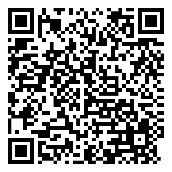 ClasificaciónTítulo/Título/Título/Título/AG/doc. Documentos considerados y adoptados por el Plenario de la Asamblea General/Documents considered and approved during the Plenary Sessions of the General AssemblyAG/doc. Documentos considerados y adoptados por el Plenario de la Asamblea General/Documents considered and approved during the Plenary Sessions of the General AssemblyAG/doc. Documentos considerados y adoptados por el Plenario de la Asamblea General/Documents considered and approved during the Plenary Sessions of the General AssemblyAG/doc. Documentos considerados y adoptados por el Plenario de la Asamblea General/Documents considered and approved during the Plenary Sessions of the General AssemblyAG/doc. Documentos considerados y adoptados por el Plenario de la Asamblea General/Documents considered and approved during the Plenary Sessions of the General AssemblyAG/doc.5719/21 rev. 1AG08377Proyecto de declaración sobre “La cuestión de las Islas Malvinas” (Presentado por la Delegación de la República de Argentina)Proyecto de declaración sobre “La cuestión de las Islas Malvinas” (Presentado por la Delegación de la República de Argentina)Proyecto de declaración sobre “La cuestión de las Islas Malvinas” (Presentado por la Delegación de la República de Argentina)Proyecto de declaración sobre “La cuestión de las Islas Malvinas” (Presentado por la Delegación de la República de Argentina)EspañolEnglishFrançaisPortuguêsAG/doc.5720/21AG08316Orden de Precedencia de las delegaciones de los Estados Miembros (Establecido por sorteo en la sesión virtual de la Comisión Preparatoria, celebrada el 15 de septiembre de 2021)Orden de Precedencia de las delegaciones de los Estados Miembros (Establecido por sorteo en la sesión virtual de la Comisión Preparatoria, celebrada el 15 de septiembre de 2021)Orden de Precedencia de las delegaciones de los Estados Miembros (Establecido por sorteo en la sesión virtual de la Comisión Preparatoria, celebrada el 15 de septiembre de 2021)Orden de Precedencia de las delegaciones de los Estados Miembros (Establecido por sorteo en la sesión virtual de la Comisión Preparatoria, celebrada el 15 de septiembre de 2021)EspañolEnglishFrançaisPortuguêsAG/doc.5721/21AG08317Orden de Precedencia de los Observadores Permanentes(Establecido por sorteo en la sesión virtual de la Comisión Preparatoria, celebrada el 15 de septiembre de 2021)Orden de Precedencia de los Observadores Permanentes(Establecido por sorteo en la sesión virtual de la Comisión Preparatoria, celebrada el 15 de septiembre de 2021)Orden de Precedencia de los Observadores Permanentes(Establecido por sorteo en la sesión virtual de la Comisión Preparatoria, celebrada el 15 de septiembre de 2021)Orden de Precedencia de los Observadores Permanentes(Establecido por sorteo en la sesión virtual de la Comisión Preparatoria, celebrada el 15 de septiembre de 2021)EspañolEnglishFrançaisPortuguêsAG/doc.5722/21AG08347Lista de documentos registrados por la Secretaría al 10 de diciembre 2021Lista de documentos registrados por la Secretaría al 10 de diciembre 2021Lista de documentos registrados por la Secretaría al 10 de diciembre 2021Lista de documentos registrados por la Secretaría al 10 de diciembre 2021TextualTextualTextualTextualAG/doc. 5723/21 rev. 2AG08463Temario del quincuagésimo primer período ordinario de sesiones de la Asamblea General (Aprobado en la primera sesión plenaria, celebrada el 11 de noviembre de 2021)Temario del quincuagésimo primer período ordinario de sesiones de la Asamblea General (Aprobado en la primera sesión plenaria, celebrada el 11 de noviembre de 2021)Temario del quincuagésimo primer período ordinario de sesiones de la Asamblea General (Aprobado en la primera sesión plenaria, celebrada el 11 de noviembre de 2021)Temario del quincuagésimo primer período ordinario de sesiones de la Asamblea General (Aprobado en la primera sesión plenaria, celebrada el 11 de noviembre de 2021)EspañolEnglishFrançaisPortuguêsAG/doc. 5724/21 rev. 2AG08465Recomendaciones sobre procedimientos para el quincuagésimo primer período ordinario de sesiones de la Asamblea General (Aprobado en la primera sesión plenaria, celebrada el 11 de noviembre de 2021)Recomendaciones sobre procedimientos para el quincuagésimo primer período ordinario de sesiones de la Asamblea General (Aprobado en la primera sesión plenaria, celebrada el 11 de noviembre de 2021)Recomendaciones sobre procedimientos para el quincuagésimo primer período ordinario de sesiones de la Asamblea General (Aprobado en la primera sesión plenaria, celebrada el 11 de noviembre de 2021)Recomendaciones sobre procedimientos para el quincuagésimo primer período ordinario de sesiones de la Asamblea General (Aprobado en la primera sesión plenaria, celebrada el 11 de noviembre de 2021)EspañolEnglishFrançaisPortuguêsAG/doc. 5725/21 rev. 5AG08464Calendario para el quincuagésimo primer período ordinario de sesiones de la Asamblea General (Aprobado en la primera sesión plenaria, celebrada el 11 de noviembre de 2021)Calendario para el quincuagésimo primer período ordinario de sesiones de la Asamblea General (Aprobado en la primera sesión plenaria, celebrada el 11 de noviembre de 2021)Calendario para el quincuagésimo primer período ordinario de sesiones de la Asamblea General (Aprobado en la primera sesión plenaria, celebrada el 11 de noviembre de 2021)Calendario para el quincuagésimo primer período ordinario de sesiones de la Asamblea General (Aprobado en la primera sesión plenaria, celebrada el 11 de noviembre de 2021)EspañolEnglishFrançaisPortuguêsAG/doc. 5726/21AG08373Informe anual del Consejo Permanente a la Asamblea General (noviembre 2020 - noviembre 2021)Informe anual del Consejo Permanente a la Asamblea General (noviembre 2020 - noviembre 2021)Informe anual del Consejo Permanente a la Asamblea General (noviembre 2020 - noviembre 2021)Informe anual del Consejo Permanente a la Asamblea General (noviembre 2020 - noviembre 2021)EspañolEnglishFrançaisPortuguêsAG/doc. 5726/21 add. 1AG08401Informe anual del Consejo Permanente a la Asamblea General (noviembre 2020 - noviembre 2021) (Informes de las Comisiones del Consejo Permanente)Informe anual del Consejo Permanente a la Asamblea General (noviembre 2020 - noviembre 2021) (Informes de las Comisiones del Consejo Permanente)Informe anual del Consejo Permanente a la Asamblea General (noviembre 2020 - noviembre 2021) (Informes de las Comisiones del Consejo Permanente)Informe anual del Consejo Permanente a la Asamblea General (noviembre 2020 - noviembre 2021) (Informes de las Comisiones del Consejo Permanente)EspañolEnglishFrançaisPortuguêsAG/doc. 5726/21 add. 2AG08402Informe anual del Consejo Permanente a la Asamblea General (Proyecto de declaración y resoluciones considerados por el Consejo Permanente y elevados a la consideración del plenario de la Asamblea General)Informe anual del Consejo Permanente a la Asamblea General (Proyecto de declaración y resoluciones considerados por el Consejo Permanente y elevados a la consideración del plenario de la Asamblea General)Informe anual del Consejo Permanente a la Asamblea General (Proyecto de declaración y resoluciones considerados por el Consejo Permanente y elevados a la consideración del plenario de la Asamblea General)Informe anual del Consejo Permanente a la Asamblea General (Proyecto de declaración y resoluciones considerados por el Consejo Permanente y elevados a la consideración del plenario de la Asamblea General)EspañolEnglishFrançaisPortuguêsAG/doc. 5727/21 rev. 1AG08431Informe sobre el cumplimiento con el pago de cuotas al fondo regular de acuerdo con la resolución AG/RES. 1757 (XXX-O/00) modificada por la resolución AG/RES. 2157 (XXXV-O/05)Informe sobre el cumplimiento con el pago de cuotas al fondo regular de acuerdo con la resolución AG/RES. 1757 (XXX-O/00) modificada por la resolución AG/RES. 2157 (XXXV-O/05)Informe sobre el cumplimiento con el pago de cuotas al fondo regular de acuerdo con la resolución AG/RES. 1757 (XXX-O/00) modificada por la resolución AG/RES. 2157 (XXXV-O/05)Informe sobre el cumplimiento con el pago de cuotas al fondo regular de acuerdo con la resolución AG/RES. 1757 (XXX-O/00) modificada por la resolución AG/RES. 2157 (XXXV-O/05)EspañolEnglishFrançaisPortuguêsAG/doc. 5728/21AG08378Proyecto de resolución ómnibus: “Promoción y Protección de Derechos Humanos” (Considerado por el Consejo Permanente en su sesión ordinaria virtual celebrada el 4 de noviembre de 2021, con la recomendación de que las secciones y párrafos que se encuentran ad referéndum, en consultas y pendientes se transmitan a la Comisión General de la Asamblea General para su consideración)Proyecto de resolución ómnibus: “Promoción y Protección de Derechos Humanos” (Considerado por el Consejo Permanente en su sesión ordinaria virtual celebrada el 4 de noviembre de 2021, con la recomendación de que las secciones y párrafos que se encuentran ad referéndum, en consultas y pendientes se transmitan a la Comisión General de la Asamblea General para su consideración)Proyecto de resolución ómnibus: “Promoción y Protección de Derechos Humanos” (Considerado por el Consejo Permanente en su sesión ordinaria virtual celebrada el 4 de noviembre de 2021, con la recomendación de que las secciones y párrafos que se encuentran ad referéndum, en consultas y pendientes se transmitan a la Comisión General de la Asamblea General para su consideración)Proyecto de resolución ómnibus: “Promoción y Protección de Derechos Humanos” (Considerado por el Consejo Permanente en su sesión ordinaria virtual celebrada el 4 de noviembre de 2021, con la recomendación de que las secciones y párrafos que se encuentran ad referéndum, en consultas y pendientes se transmitan a la Comisión General de la Asamblea General para su consideración)EspañolEnglishFrançaisPortuguêsAG/doc. 5728/21 add. 1AG08419Proyecto de resolución ómnibus: “Promoción y Protección de Derechos Humanos” (Propuestas de la Misión Permanente del Ecuador para la sección iii, -Derechos de las niñas, niños y adolescentes-) Proyecto de resolución ómnibus: “Promoción y Protección de Derechos Humanos” (Propuestas de la Misión Permanente del Ecuador para la sección iii, -Derechos de las niñas, niños y adolescentes-) Proyecto de resolución ómnibus: “Promoción y Protección de Derechos Humanos” (Propuestas de la Misión Permanente del Ecuador para la sección iii, -Derechos de las niñas, niños y adolescentes-) Proyecto de resolución ómnibus: “Promoción y Protección de Derechos Humanos” (Propuestas de la Misión Permanente del Ecuador para la sección iii, -Derechos de las niñas, niños y adolescentes-) EspañolEnglishFrançaisPortuguêsAG/doc. 5729/21AG08379Proyecto de resolución ómnibus: Fortalecimiento de la Democracia (Acordado por el Consejo Permanente en la sesión ordinaria virtual celebrada el 4 de noviembre de 2021 y remitido al Plenario de la Asamblea General para su consideración)Proyecto de resolución ómnibus: Fortalecimiento de la Democracia (Acordado por el Consejo Permanente en la sesión ordinaria virtual celebrada el 4 de noviembre de 2021 y remitido al Plenario de la Asamblea General para su consideración)Proyecto de resolución ómnibus: Fortalecimiento de la Democracia (Acordado por el Consejo Permanente en la sesión ordinaria virtual celebrada el 4 de noviembre de 2021 y remitido al Plenario de la Asamblea General para su consideración)Proyecto de resolución ómnibus: Fortalecimiento de la Democracia (Acordado por el Consejo Permanente en la sesión ordinaria virtual celebrada el 4 de noviembre de 2021 y remitido al Plenario de la Asamblea General para su consideración)EspañolEnglishFrançaisPortuguêsAG/doc. 5730/21AG08380Proyecto de resolución ómnibus: Derecho Internacional (Acordado por el Consejo Permanente en la sesión ordinaria virtual celebrada el 4 de noviembre de 2021 y remitido al Plenario de la Asamblea General para su consideración)Proyecto de resolución ómnibus: Derecho Internacional (Acordado por el Consejo Permanente en la sesión ordinaria virtual celebrada el 4 de noviembre de 2021 y remitido al Plenario de la Asamblea General para su consideración)Proyecto de resolución ómnibus: Derecho Internacional (Acordado por el Consejo Permanente en la sesión ordinaria virtual celebrada el 4 de noviembre de 2021 y remitido al Plenario de la Asamblea General para su consideración)Proyecto de resolución ómnibus: Derecho Internacional (Acordado por el Consejo Permanente en la sesión ordinaria virtual celebrada el 4 de noviembre de 2021 y remitido al Plenario de la Asamblea General para su consideración)EspañolEnglishFrançaisPortuguêsAG/doc. 5731/21AG08381Proyecto de resolución: Promoción de la seguridad hemisférica: un enfoque multidimensional (Acordado por el Consejo Permanente en la sesión ordinaria virtual celebrada el 4 de noviembre de 2021 y remitido al Plenario de la Asamblea General para su consideración) Proyecto de resolución: Promoción de la seguridad hemisférica: un enfoque multidimensional (Acordado por el Consejo Permanente en la sesión ordinaria virtual celebrada el 4 de noviembre de 2021 y remitido al Plenario de la Asamblea General para su consideración) Proyecto de resolución: Promoción de la seguridad hemisférica: un enfoque multidimensional (Acordado por el Consejo Permanente en la sesión ordinaria virtual celebrada el 4 de noviembre de 2021 y remitido al Plenario de la Asamblea General para su consideración) Proyecto de resolución: Promoción de la seguridad hemisférica: un enfoque multidimensional (Acordado por el Consejo Permanente en la sesión ordinaria virtual celebrada el 4 de noviembre de 2021 y remitido al Plenario de la Asamblea General para su consideración) EspañolEnglishFrançaisPortuguêsAG/doc. 5732/21AG08382Proyecto de resolución:  Programa-presupuesto de la Organización para 2022. (Acordado por el Consejo Permanente en la sesión ordinaria virtual celebrada el 4 de noviembre de 2021 y remitido al Plenario de la Asamblea General para su consideración)Proyecto de resolución:  Programa-presupuesto de la Organización para 2022. (Acordado por el Consejo Permanente en la sesión ordinaria virtual celebrada el 4 de noviembre de 2021 y remitido al Plenario de la Asamblea General para su consideración)Proyecto de resolución:  Programa-presupuesto de la Organización para 2022. (Acordado por el Consejo Permanente en la sesión ordinaria virtual celebrada el 4 de noviembre de 2021 y remitido al Plenario de la Asamblea General para su consideración)Proyecto de resolución:  Programa-presupuesto de la Organización para 2022. (Acordado por el Consejo Permanente en la sesión ordinaria virtual celebrada el 4 de noviembre de 2021 y remitido al Plenario de la Asamblea General para su consideración)EspañolEnglishFrançaisPortuguêsAG/doc. 5733/21AG08384Proyecto de resolución apoyo y seguimiento del proceso de Cumbres de las Américas (Acordado por el Consejo Permanente en la sesión ordinaria virtual celebrada el 3 de noviembre de 2021 y remitido al Plenario de la Asamblea General para su consideración)Proyecto de resolución apoyo y seguimiento del proceso de Cumbres de las Américas (Acordado por el Consejo Permanente en la sesión ordinaria virtual celebrada el 3 de noviembre de 2021 y remitido al Plenario de la Asamblea General para su consideración)Proyecto de resolución apoyo y seguimiento del proceso de Cumbres de las Américas (Acordado por el Consejo Permanente en la sesión ordinaria virtual celebrada el 3 de noviembre de 2021 y remitido al Plenario de la Asamblea General para su consideración)Proyecto de resolución apoyo y seguimiento del proceso de Cumbres de las Américas (Acordado por el Consejo Permanente en la sesión ordinaria virtual celebrada el 3 de noviembre de 2021 y remitido al Plenario de la Asamblea General para su consideración)EspañolEnglishFrançaisPortuguêsAG/doc.5734/21 AG08385Proyecto de resolución: Aumento y fortalecimiento de la participación de la Sociedad Civil y los actores sociales en las actividades de la Organización de los Estados Americanos y en el proceso de Cumbres de las Américas (Acordado por el Consejo Permanente en la sesión ordinaria virtual celebrada el 3 de noviembre de 2021 y remitido al Plenario de la Asamblea General para su consideración)Proyecto de resolución: Aumento y fortalecimiento de la participación de la Sociedad Civil y los actores sociales en las actividades de la Organización de los Estados Americanos y en el proceso de Cumbres de las Américas (Acordado por el Consejo Permanente en la sesión ordinaria virtual celebrada el 3 de noviembre de 2021 y remitido al Plenario de la Asamblea General para su consideración)Proyecto de resolución: Aumento y fortalecimiento de la participación de la Sociedad Civil y los actores sociales en las actividades de la Organización de los Estados Americanos y en el proceso de Cumbres de las Américas (Acordado por el Consejo Permanente en la sesión ordinaria virtual celebrada el 3 de noviembre de 2021 y remitido al Plenario de la Asamblea General para su consideración)Proyecto de resolución: Aumento y fortalecimiento de la participación de la Sociedad Civil y los actores sociales en las actividades de la Organización de los Estados Americanos y en el proceso de Cumbres de las Américas (Acordado por el Consejo Permanente en la sesión ordinaria virtual celebrada el 3 de noviembre de 2021 y remitido al Plenario de la Asamblea General para su consideración)EspañolEnglishFrançaisPortuguêsAG/doc.5735/21 AG08386Proyecto de resolución: Impulsando iniciativas hemisféricas en materia de desarrollo integral: promoción de la resiliencia (Acordado por el Consejo Permanente en la sesión ordinaria virtual celebrada el 4 de noviembre de 2021 y remitido al Plenario de la Asamblea General para su consideración)Proyecto de resolución: Impulsando iniciativas hemisféricas en materia de desarrollo integral: promoción de la resiliencia (Acordado por el Consejo Permanente en la sesión ordinaria virtual celebrada el 4 de noviembre de 2021 y remitido al Plenario de la Asamblea General para su consideración)Proyecto de resolución: Impulsando iniciativas hemisféricas en materia de desarrollo integral: promoción de la resiliencia (Acordado por el Consejo Permanente en la sesión ordinaria virtual celebrada el 4 de noviembre de 2021 y remitido al Plenario de la Asamblea General para su consideración)Proyecto de resolución: Impulsando iniciativas hemisféricas en materia de desarrollo integral: promoción de la resiliencia (Acordado por el Consejo Permanente en la sesión ordinaria virtual celebrada el 4 de noviembre de 2021 y remitido al Plenario de la Asamblea General para su consideración)EspañolEnglishFrançaisPortuguêsAG/doc.5736/21 AG08387Proyecto de resolución: Coordinación del voluntariado en el hemisferio para la respuesta a los desastres y la lucha contra el hambre y la pobreza -iniciativa cascos blancos (Acordado por el Consejo Permanente en la sesión virtual celebrada el 4 de noviembre de 2021 y remitido al Plenario de la Asamblea General para su consideración)Proyecto de resolución: Coordinación del voluntariado en el hemisferio para la respuesta a los desastres y la lucha contra el hambre y la pobreza -iniciativa cascos blancos (Acordado por el Consejo Permanente en la sesión virtual celebrada el 4 de noviembre de 2021 y remitido al Plenario de la Asamblea General para su consideración)Proyecto de resolución: Coordinación del voluntariado en el hemisferio para la respuesta a los desastres y la lucha contra el hambre y la pobreza -iniciativa cascos blancos (Acordado por el Consejo Permanente en la sesión virtual celebrada el 4 de noviembre de 2021 y remitido al Plenario de la Asamblea General para su consideración)Proyecto de resolución: Coordinación del voluntariado en el hemisferio para la respuesta a los desastres y la lucha contra el hambre y la pobreza -iniciativa cascos blancos (Acordado por el Consejo Permanente en la sesión virtual celebrada el 4 de noviembre de 2021 y remitido al Plenario de la Asamblea General para su consideración)EspañolEnglishFrançaisPortuguêsAG/doc.5737/21 AG08388Proyecto de resolución: Carta Empresarial Interamericana: (Acordado por el Consejo Permanente en la sesión virtual celebrada el 4 de noviembre de 2021 y remitido al Plenario de la Asamblea General para su consideración)Proyecto de resolución: Carta Empresarial Interamericana: (Acordado por el Consejo Permanente en la sesión virtual celebrada el 4 de noviembre de 2021 y remitido al Plenario de la Asamblea General para su consideración)Proyecto de resolución: Carta Empresarial Interamericana: (Acordado por el Consejo Permanente en la sesión virtual celebrada el 4 de noviembre de 2021 y remitido al Plenario de la Asamblea General para su consideración)Proyecto de resolución: Carta Empresarial Interamericana: (Acordado por el Consejo Permanente en la sesión virtual celebrada el 4 de noviembre de 2021 y remitido al Plenario de la Asamblea General para su consideración)EspañolEnglishFrançaisPortuguêsAG/doc.5738/21 AG08389Proyecto de resolución: papel prioritario de la Organización de los Estados Americanos en el desarrollo de las telecomunicaciones/tecnologías de la información y la comunicación a través de la Comisión Interamericana de Telecomunicaciones (CITEL) (Acordado por el Consejo Permanente en la sesión virtual celebrada el 20 de octubre de 2021, y remitido al Plenario de la Asamblea General para su consideración)Proyecto de resolución: papel prioritario de la Organización de los Estados Americanos en el desarrollo de las telecomunicaciones/tecnologías de la información y la comunicación a través de la Comisión Interamericana de Telecomunicaciones (CITEL) (Acordado por el Consejo Permanente en la sesión virtual celebrada el 20 de octubre de 2021, y remitido al Plenario de la Asamblea General para su consideración)Proyecto de resolución: papel prioritario de la Organización de los Estados Americanos en el desarrollo de las telecomunicaciones/tecnologías de la información y la comunicación a través de la Comisión Interamericana de Telecomunicaciones (CITEL) (Acordado por el Consejo Permanente en la sesión virtual celebrada el 20 de octubre de 2021, y remitido al Plenario de la Asamblea General para su consideración)Proyecto de resolución: papel prioritario de la Organización de los Estados Americanos en el desarrollo de las telecomunicaciones/tecnologías de la información y la comunicación a través de la Comisión Interamericana de Telecomunicaciones (CITEL) (Acordado por el Consejo Permanente en la sesión virtual celebrada el 20 de octubre de 2021, y remitido al Plenario de la Asamblea General para su consideración)EspañolEnglishFrançaisPortuguêsAG/doc.5739/21 AG08390Proyecto de resolución: Iniciativas para la expansión de las telecomunicaciones / TIC en áreas rurales y en áreas desatendidas o insuficientemente atendidas (Acordado por el Consejo Permanente en la sesión virtual celebrada el 20 de octubre de 2021, y remitido al Plenario de la Asamblea General para su consideración)Proyecto de resolución: Iniciativas para la expansión de las telecomunicaciones / TIC en áreas rurales y en áreas desatendidas o insuficientemente atendidas (Acordado por el Consejo Permanente en la sesión virtual celebrada el 20 de octubre de 2021, y remitido al Plenario de la Asamblea General para su consideración)Proyecto de resolución: Iniciativas para la expansión de las telecomunicaciones / TIC en áreas rurales y en áreas desatendidas o insuficientemente atendidas (Acordado por el Consejo Permanente en la sesión virtual celebrada el 20 de octubre de 2021, y remitido al Plenario de la Asamblea General para su consideración)Proyecto de resolución: Iniciativas para la expansión de las telecomunicaciones / TIC en áreas rurales y en áreas desatendidas o insuficientemente atendidas (Acordado por el Consejo Permanente en la sesión virtual celebrada el 20 de octubre de 2021, y remitido al Plenario de la Asamblea General para su consideración)EspañolEnglishFrançaisPortuguêsAG/doc.5740/21 AG08391Proyecto de resolución: fortalecimiento del papel de la Organización de los Estados Americanos en el fomento de la resiliencia ante los desastres en el hemisferio (Acordado por el Consejo Permanente en la sesión virtual celebrada el 3 de noviembre de 2021, y remitido al Plenario de la Asamblea General para su consideración)Proyecto de resolución: fortalecimiento del papel de la Organización de los Estados Americanos en el fomento de la resiliencia ante los desastres en el hemisferio (Acordado por el Consejo Permanente en la sesión virtual celebrada el 3 de noviembre de 2021, y remitido al Plenario de la Asamblea General para su consideración)Proyecto de resolución: fortalecimiento del papel de la Organización de los Estados Americanos en el fomento de la resiliencia ante los desastres en el hemisferio (Acordado por el Consejo Permanente en la sesión virtual celebrada el 3 de noviembre de 2021, y remitido al Plenario de la Asamblea General para su consideración)Proyecto de resolución: fortalecimiento del papel de la Organización de los Estados Americanos en el fomento de la resiliencia ante los desastres en el hemisferio (Acordado por el Consejo Permanente en la sesión virtual celebrada el 3 de noviembre de 2021, y remitido al Plenario de la Asamblea General para su consideración)EspañolEnglishFrançaisPortuguêsAG/doc.5741/21 AG08392Informe de la Comisión Preparatoria a la Asamblea General en su quincuagésimo primer período ordinario de sesiones Informe de la Comisión Preparatoria a la Asamblea General en su quincuagésimo primer período ordinario de sesiones Informe de la Comisión Preparatoria a la Asamblea General en su quincuagésimo primer período ordinario de sesiones Informe de la Comisión Preparatoria a la Asamblea General en su quincuagésimo primer período ordinario de sesiones EspañolEnglish corr. 1FrançaisPortuguêsAG/doc.5742/21 AG08393Informe anual del Secretario General para el período comprendido entre el 1 de enero y el 31 de diciembre de 2020Informe anual del Secretario General para el período comprendido entre el 1 de enero y el 31 de diciembre de 2020Informe anual del Secretario General para el período comprendido entre el 1 de enero y el 31 de diciembre de 2020Informe anual del Secretario General para el período comprendido entre el 1 de enero y el 31 de diciembre de 2020EspañolEnglishAG/doc.5743/21 rev. 2AG08458Lista de participantes / List of participants (Versión final/ Final version)Lista de participantes / List of participants (Versión final/ Final version)Lista de participantes / List of participants (Versión final/ Final version)Lista de participantes / List of participants (Versión final/ Final version)TextualTextualTextualTextualAG/doc.5744/21 rev. 1AG08467Informe del Secretario General sobre la presentación de credenciales de las delegaciones participantes en el quincuagésimo primer período ordinario de sesiones de la Asamblea GeneralInforme del Secretario General sobre la presentación de credenciales de las delegaciones participantes en el quincuagésimo primer período ordinario de sesiones de la Asamblea GeneralInforme del Secretario General sobre la presentación de credenciales de las delegaciones participantes en el quincuagésimo primer período ordinario de sesiones de la Asamblea GeneralInforme del Secretario General sobre la presentación de credenciales de las delegaciones participantes en el quincuagésimo primer período ordinario de sesiones de la Asamblea GeneralEspañolEnglishFrançaisPortuguêsAG/doc.5745/21 AG08408Nota de la misión Permanente del Perú mediante la cual adjunta el proyecto de resolución “Evolución de la pandemia de COVID-19 y su impacto en el hemisferio”, presentado conjuntamente por las delegaciones del Perú, Chile y Costa Rica, con el copatrocinio de las delegaciones de Argentina, Bolivia, Canadá, Colombia, Ecuador, Estados Unidos, Panamá y Uruguay, para su consideración en el punto correspondiente del temario del quincuagésimo primer período ordinario de sesiones de la Asamblea GeneralNota de la misión Permanente del Perú mediante la cual adjunta el proyecto de resolución “Evolución de la pandemia de COVID-19 y su impacto en el hemisferio”, presentado conjuntamente por las delegaciones del Perú, Chile y Costa Rica, con el copatrocinio de las delegaciones de Argentina, Bolivia, Canadá, Colombia, Ecuador, Estados Unidos, Panamá y Uruguay, para su consideración en el punto correspondiente del temario del quincuagésimo primer período ordinario de sesiones de la Asamblea GeneralNota de la misión Permanente del Perú mediante la cual adjunta el proyecto de resolución “Evolución de la pandemia de COVID-19 y su impacto en el hemisferio”, presentado conjuntamente por las delegaciones del Perú, Chile y Costa Rica, con el copatrocinio de las delegaciones de Argentina, Bolivia, Canadá, Colombia, Ecuador, Estados Unidos, Panamá y Uruguay, para su consideración en el punto correspondiente del temario del quincuagésimo primer período ordinario de sesiones de la Asamblea GeneralNota de la misión Permanente del Perú mediante la cual adjunta el proyecto de resolución “Evolución de la pandemia de COVID-19 y su impacto en el hemisferio”, presentado conjuntamente por las delegaciones del Perú, Chile y Costa Rica, con el copatrocinio de las delegaciones de Argentina, Bolivia, Canadá, Colombia, Ecuador, Estados Unidos, Panamá y Uruguay, para su consideración en el punto correspondiente del temario del quincuagésimo primer período ordinario de sesiones de la Asamblea GeneralEspañolEnglishFrançaisPortuguêsAG/doc.5745/21 add. 1AG08428Nota de la misión Permanente de México que solicita el registro de su copatrocinio al proyecto de resolución - Evolución de la pandemia de covid-19 y su impacto en el hemisferio.Nota de la misión Permanente de México que solicita el registro de su copatrocinio al proyecto de resolución - Evolución de la pandemia de covid-19 y su impacto en el hemisferio.Nota de la misión Permanente de México que solicita el registro de su copatrocinio al proyecto de resolución - Evolución de la pandemia de covid-19 y su impacto en el hemisferio.Nota de la misión Permanente de México que solicita el registro de su copatrocinio al proyecto de resolución - Evolución de la pandemia de covid-19 y su impacto en el hemisferio.EspañolEnglishFrançaisPortuguêsAG/doc.5746/21 AG08409Note de la Mission Permanente d’Haïti par laquelle elle transmet un projet de déclaration concernant la situation en Haïti pour examen au titre du point correspondant de l'ordre du jour de la cinquante-et-unième session ordinaire de l'Assemblée GénéraleNote de la Mission Permanente d’Haïti par laquelle elle transmet un projet de déclaration concernant la situation en Haïti pour examen au titre du point correspondant de l'ordre du jour de la cinquante-et-unième session ordinaire de l'Assemblée GénéraleNote de la Mission Permanente d’Haïti par laquelle elle transmet un projet de déclaration concernant la situation en Haïti pour examen au titre du point correspondant de l'ordre du jour de la cinquante-et-unième session ordinaire de l'Assemblée GénéraleNote de la Mission Permanente d’Haïti par laquelle elle transmet un projet de déclaration concernant la situation en Haïti pour examen au titre du point correspondant de l'ordre du jour de la cinquante-et-unième session ordinaire de l'Assemblée GénéraleEspañolEnglishFrançaisPortuguêsAG/doc.5747/21 AG08410Note from the Permanent Mission of Trinidad and Tobago forwarding, on its own behalf, and on behalf of the co-sponsoring delegations of the Bahamas, Belize, Grenada, Panama, Saint Kitts and Nevis, Saint Lucia, and Saint Vincent and The Grenadines, the draft declaration “Renewed commitment to sustainable development in the Americas post-COVID 19” for consideration under the relevant item on the agenda for the fifty-first regular session of the General AssemblyNote from the Permanent Mission of Trinidad and Tobago forwarding, on its own behalf, and on behalf of the co-sponsoring delegations of the Bahamas, Belize, Grenada, Panama, Saint Kitts and Nevis, Saint Lucia, and Saint Vincent and The Grenadines, the draft declaration “Renewed commitment to sustainable development in the Americas post-COVID 19” for consideration under the relevant item on the agenda for the fifty-first regular session of the General AssemblyNote from the Permanent Mission of Trinidad and Tobago forwarding, on its own behalf, and on behalf of the co-sponsoring delegations of the Bahamas, Belize, Grenada, Panama, Saint Kitts and Nevis, Saint Lucia, and Saint Vincent and The Grenadines, the draft declaration “Renewed commitment to sustainable development in the Americas post-COVID 19” for consideration under the relevant item on the agenda for the fifty-first regular session of the General AssemblyNote from the Permanent Mission of Trinidad and Tobago forwarding, on its own behalf, and on behalf of the co-sponsoring delegations of the Bahamas, Belize, Grenada, Panama, Saint Kitts and Nevis, Saint Lucia, and Saint Vincent and The Grenadines, the draft declaration “Renewed commitment to sustainable development in the Americas post-COVID 19” for consideration under the relevant item on the agenda for the fifty-first regular session of the General AssemblyEspañolEnglishFrançaisPortuguêsAG/doc.5747/21 add. 1AG08420Proyecto de Declaración: -compromiso renovado con el desarrollo sostenible post-covid-19 en las américas- (Propuestas de las Misiones Permanentes de Canadá y Costa Rica)Proyecto de Declaración: -compromiso renovado con el desarrollo sostenible post-covid-19 en las américas- (Propuestas de las Misiones Permanentes de Canadá y Costa Rica)Proyecto de Declaración: -compromiso renovado con el desarrollo sostenible post-covid-19 en las américas- (Propuestas de las Misiones Permanentes de Canadá y Costa Rica)Proyecto de Declaración: -compromiso renovado con el desarrollo sostenible post-covid-19 en las américas- (Propuestas de las Misiones Permanentes de Canadá y Costa Rica)EspañolEnglishFrançaisPortuguêsAG/doc.5748/21AG08411Informe anual del Consejo Interamericano para el Desarrollo Integral (CIDI) (2020-2021) (Acordado por el Consejo Permanente en la sesión virtual celebrada el 4 de noviembre de 2021)Informe anual del Consejo Interamericano para el Desarrollo Integral (CIDI) (2020-2021) (Acordado por el Consejo Permanente en la sesión virtual celebrada el 4 de noviembre de 2021)Informe anual del Consejo Interamericano para el Desarrollo Integral (CIDI) (2020-2021) (Acordado por el Consejo Permanente en la sesión virtual celebrada el 4 de noviembre de 2021)Informe anual del Consejo Interamericano para el Desarrollo Integral (CIDI) (2020-2021) (Acordado por el Consejo Permanente en la sesión virtual celebrada el 4 de noviembre de 2021)EspañolEnglishFrançaisPortuguêsAG/doc.5749/21AG08412Note from the Permanent Mission of Canada forwarding, on its own behalf, and on behalf of the Permanent Missions of Antigua and Barbuda, Chile, Costa Rica, the Dominican Republic, Ecuador, the United States, and Uruguay, the draft resolution “The situation in Nicaragua” for consideration under the relevant item on the agenda for the fifty-first regular session of the General AssemblyNote from the Permanent Mission of Canada forwarding, on its own behalf, and on behalf of the Permanent Missions of Antigua and Barbuda, Chile, Costa Rica, the Dominican Republic, Ecuador, the United States, and Uruguay, the draft resolution “The situation in Nicaragua” for consideration under the relevant item on the agenda for the fifty-first regular session of the General AssemblyNote from the Permanent Mission of Canada forwarding, on its own behalf, and on behalf of the Permanent Missions of Antigua and Barbuda, Chile, Costa Rica, the Dominican Republic, Ecuador, the United States, and Uruguay, the draft resolution “The situation in Nicaragua” for consideration under the relevant item on the agenda for the fifty-first regular session of the General AssemblyNote from the Permanent Mission of Canada forwarding, on its own behalf, and on behalf of the Permanent Missions of Antigua and Barbuda, Chile, Costa Rica, the Dominican Republic, Ecuador, the United States, and Uruguay, the draft resolution “The situation in Nicaragua” for consideration under the relevant item on the agenda for the fifty-first regular session of the General AssemblyEspañolEnglishFrançaisPortuguêsAG/doc.5749/21 add. 1AG08459Note from the Permanent Mission of Canada updating the list of countries forwarding the draft resolution “The situation in Nicaragua” for consideration under the relevant item on the agenda for the fifty-first regular session of the General AssemblyNote from the Permanent Mission of Canada updating the list of countries forwarding the draft resolution “The situation in Nicaragua” for consideration under the relevant item on the agenda for the fifty-first regular session of the General AssemblyNote from the Permanent Mission of Canada updating the list of countries forwarding the draft resolution “The situation in Nicaragua” for consideration under the relevant item on the agenda for the fifty-first regular session of the General AssemblyNote from the Permanent Mission of Canada updating the list of countries forwarding the draft resolution “The situation in Nicaragua” for consideration under the relevant item on the agenda for the fifty-first regular session of the General AssemblyEspañolEnglishFrançaisPortuguêsAG/doc.5750/21AG08415Note from the Permanent Mission of Antigua and Barbuda submitting, on its own behalf, and on behalf of the delegations of the Bahamas, Barbados, Belize, Dominica, Grenada, Guyana, Haiti, Saint Lucia, Saint Kitts and Nevis, Saint Vincent and The Grenadines, Trinidad and Tobago, and Suriname, amendments to draft resolution “Evolution of the COVID-19 pandemic and its impact on the hemisphere” (AG/doc.5745/21) for consideration under the relevant item on the agenda for the fifty-first regular session of the General AssemblyNote from the Permanent Mission of Antigua and Barbuda submitting, on its own behalf, and on behalf of the delegations of the Bahamas, Barbados, Belize, Dominica, Grenada, Guyana, Haiti, Saint Lucia, Saint Kitts and Nevis, Saint Vincent and The Grenadines, Trinidad and Tobago, and Suriname, amendments to draft resolution “Evolution of the COVID-19 pandemic and its impact on the hemisphere” (AG/doc.5745/21) for consideration under the relevant item on the agenda for the fifty-first regular session of the General AssemblyNote from the Permanent Mission of Antigua and Barbuda submitting, on its own behalf, and on behalf of the delegations of the Bahamas, Barbados, Belize, Dominica, Grenada, Guyana, Haiti, Saint Lucia, Saint Kitts and Nevis, Saint Vincent and The Grenadines, Trinidad and Tobago, and Suriname, amendments to draft resolution “Evolution of the COVID-19 pandemic and its impact on the hemisphere” (AG/doc.5745/21) for consideration under the relevant item on the agenda for the fifty-first regular session of the General AssemblyNote from the Permanent Mission of Antigua and Barbuda submitting, on its own behalf, and on behalf of the delegations of the Bahamas, Barbados, Belize, Dominica, Grenada, Guyana, Haiti, Saint Lucia, Saint Kitts and Nevis, Saint Vincent and The Grenadines, Trinidad and Tobago, and Suriname, amendments to draft resolution “Evolution of the COVID-19 pandemic and its impact on the hemisphere” (AG/doc.5745/21) for consideration under the relevant item on the agenda for the fifty-first regular session of the General AssemblyEspañolEnglishFrançaisPortuguêsAG/doc.5750/21 add. 1AG08427Note from the Permanent Mission of Antigua and Barbuda updating the list of countries submitting amendments to draft resolution -evolution of the covid-19 pandemic and its impact on the hemisphere- (AG/doc.5745/21) for consideration under the relevant item on the agenda for the fifty-first regular session of the General AssemblyNote from the Permanent Mission of Antigua and Barbuda updating the list of countries submitting amendments to draft resolution -evolution of the covid-19 pandemic and its impact on the hemisphere- (AG/doc.5745/21) for consideration under the relevant item on the agenda for the fifty-first regular session of the General AssemblyNote from the Permanent Mission of Antigua and Barbuda updating the list of countries submitting amendments to draft resolution -evolution of the covid-19 pandemic and its impact on the hemisphere- (AG/doc.5745/21) for consideration under the relevant item on the agenda for the fifty-first regular session of the General AssemblyNote from the Permanent Mission of Antigua and Barbuda updating the list of countries submitting amendments to draft resolution -evolution of the covid-19 pandemic and its impact on the hemisphere- (AG/doc.5745/21) for consideration under the relevant item on the agenda for the fifty-first regular session of the General AssemblyEspañolEnglishFrançaisPortuguêsAG/doc.5751/21AG08443Proyecto de resolución: sede y fecha del quincuagésimo segundo período ordinario de sesiones de la Asamblea General (Presentado por la Delegación de Perú)Proyecto de resolución: sede y fecha del quincuagésimo segundo período ordinario de sesiones de la Asamblea General (Presentado por la Delegación de Perú)Proyecto de resolución: sede y fecha del quincuagésimo segundo período ordinario de sesiones de la Asamblea General (Presentado por la Delegación de Perú)Proyecto de resolución: sede y fecha del quincuagésimo segundo período ordinario de sesiones de la Asamblea General (Presentado por la Delegación de Perú)EspañolEnglishFrançaisPortuguêsAG/doc.5752/21 rev. 1AG08466Resultados de las elecciones de miembros para ocuparlas vacantes en los órganos, organismos y entidades de la organización (Elecciones celebradas en la tercera sesión plenaria el 12 de noviembre de 2021, a partir de las vacantes y candidaturas descritas en el documento AG/AG/INF. 759/21 rev. 1)Resultados de las elecciones de miembros para ocuparlas vacantes en los órganos, organismos y entidades de la organización (Elecciones celebradas en la tercera sesión plenaria el 12 de noviembre de 2021, a partir de las vacantes y candidaturas descritas en el documento AG/AG/INF. 759/21 rev. 1)Resultados de las elecciones de miembros para ocuparlas vacantes en los órganos, organismos y entidades de la organización (Elecciones celebradas en la tercera sesión plenaria el 12 de noviembre de 2021, a partir de las vacantes y candidaturas descritas en el documento AG/AG/INF. 759/21 rev. 1)Resultados de las elecciones de miembros para ocuparlas vacantes en los órganos, organismos y entidades de la organización (Elecciones celebradas en la tercera sesión plenaria el 12 de noviembre de 2021, a partir de las vacantes y candidaturas descritas en el documento AG/AG/INF. 759/21 rev. 1)EspañolEnglishFrançaisPortuguêsAG/doc.5753/21AG08449Carta Empresarial Interamericana (Aprobada en la segunda sesión plenaria, celebrada el 11 de noviembre de 2021, mediante la resolución AG/RES. 2969 (LI-O/21) -Carta Empresarial Interamericana-)Carta Empresarial Interamericana (Aprobada en la segunda sesión plenaria, celebrada el 11 de noviembre de 2021, mediante la resolución AG/RES. 2969 (LI-O/21) -Carta Empresarial Interamericana-)Carta Empresarial Interamericana (Aprobada en la segunda sesión plenaria, celebrada el 11 de noviembre de 2021, mediante la resolución AG/RES. 2969 (LI-O/21) -Carta Empresarial Interamericana-)Carta Empresarial Interamericana (Aprobada en la segunda sesión plenaria, celebrada el 11 de noviembre de 2021, mediante la resolución AG/RES. 2969 (LI-O/21) -Carta Empresarial Interamericana-)EspañolEnglishFrançaisPortuguêsAG/doc.5754/21AG08450Proyecto de resolución: voto de agradecimiento al pueblo y gobierno de Guatemala (Presentado por la Delegación del Ecuador)Proyecto de resolución: voto de agradecimiento al pueblo y gobierno de Guatemala (Presentado por la Delegación del Ecuador)Proyecto de resolución: voto de agradecimiento al pueblo y gobierno de Guatemala (Presentado por la Delegación del Ecuador)Proyecto de resolución: voto de agradecimiento al pueblo y gobierno de Guatemala (Presentado por la Delegación del Ecuador)EspañolEnglishFrançaisPortuguêsAG/doc.5755/21AG08461Declaraciones y Resoluciones aprobadas por la Asamblea General (Versión provisional sujeta a revisión de la Comisión de Estilo)Declaraciones y Resoluciones aprobadas por la Asamblea General (Versión provisional sujeta a revisión de la Comisión de Estilo)Declaraciones y Resoluciones aprobadas por la Asamblea General (Versión provisional sujeta a revisión de la Comisión de Estilo)Declaraciones y Resoluciones aprobadas por la Asamblea General (Versión provisional sujeta a revisión de la Comisión de Estilo)Español corr. 1English corr. 1FrançaisPortuguêsAG/INF. Documentos informativos presentados durante el quincuagésimo primer período ordinario de sesiones de la Asamblea General / Informative documents presented during the Fifty-first regular session of the General AssemblyAG/INF. Documentos informativos presentados durante el quincuagésimo primer período ordinario de sesiones de la Asamblea General / Informative documents presented during the Fifty-first regular session of the General AssemblyAG/INF. Documentos informativos presentados durante el quincuagésimo primer período ordinario de sesiones de la Asamblea General / Informative documents presented during the Fifty-first regular session of the General AssemblyAG/INF. Documentos informativos presentados durante el quincuagésimo primer período ordinario de sesiones de la Asamblea General / Informative documents presented during the Fifty-first regular session of the General AssemblyAG/INF. Documentos informativos presentados durante el quincuagésimo primer período ordinario de sesiones de la Asamblea General / Informative documents presented during the Fifty-first regular session of the General AssemblyAG/INF. 733/21 rev. 1AG08367Boletín Informativo del quincuagésimo primer período ordinario de sesiones de la Asamblea GeneralBoletín Informativo del quincuagésimo primer período ordinario de sesiones de la Asamblea GeneralBoletín Informativo del quincuagésimo primer período ordinario de sesiones de la Asamblea GeneralBoletín Informativo del quincuagésimo primer período ordinario de sesiones de la Asamblea GeneralEspañolEnglishFrançaisPortuguêsAG/INF. 734/21 rev. 4AG08413Lista provisional de jefes de delegación de los Estados Miembros acreditados ante el quincuagésimo período ordinario de sesiones (Actualizada al 10 de noviembre de 2021) */* Provisional list of heads of Member State delegations accredited to the fiftieth regular session (As of November 10, 2021)Lista provisional de jefes de delegación de los Estados Miembros acreditados ante el quincuagésimo período ordinario de sesiones (Actualizada al 10 de noviembre de 2021) */* Provisional list of heads of Member State delegations accredited to the fiftieth regular session (As of November 10, 2021)Lista provisional de jefes de delegación de los Estados Miembros acreditados ante el quincuagésimo período ordinario de sesiones (Actualizada al 10 de noviembre de 2021) */* Provisional list of heads of Member State delegations accredited to the fiftieth regular session (As of November 10, 2021)Lista provisional de jefes de delegación de los Estados Miembros acreditados ante el quincuagésimo período ordinario de sesiones (Actualizada al 10 de noviembre de 2021) */* Provisional list of heads of Member State delegations accredited to the fiftieth regular session (As of November 10, 2021)TextualTextualTextualTextualAG/INF. 735/21AG08394Aspectos logísticos para el quincuagésimo primer período ordinario de sesiones de la Asamblea General y logística para la votación presencial secretaAspectos logísticos para el quincuagésimo primer período ordinario de sesiones de la Asamblea General y logística para la votación presencial secretaAspectos logísticos para el quincuagésimo primer período ordinario de sesiones de la Asamblea General y logística para la votación presencial secretaAspectos logísticos para el quincuagésimo primer período ordinario de sesiones de la Asamblea General y logística para la votación presencial secretaEspañolEnglishFrançaisPortuguêsAG/INF. 736/21AG08396Boletín informativo, agenda y coaliciones permanentes para el diálogo de los jefes de delegación, el Secretario General y Secretario General Adjunto con los representantes de la Sociedad Civil, de los trabajadores, del sector privado y otros actores sociales (Documentos elaborados por la Sección de Relaciones con la Sociedad Civil de la Secretaría de Acceso a Derechos y Equidad)Boletín informativo, agenda y coaliciones permanentes para el diálogo de los jefes de delegación, el Secretario General y Secretario General Adjunto con los representantes de la Sociedad Civil, de los trabajadores, del sector privado y otros actores sociales (Documentos elaborados por la Sección de Relaciones con la Sociedad Civil de la Secretaría de Acceso a Derechos y Equidad)Boletín informativo, agenda y coaliciones permanentes para el diálogo de los jefes de delegación, el Secretario General y Secretario General Adjunto con los representantes de la Sociedad Civil, de los trabajadores, del sector privado y otros actores sociales (Documentos elaborados por la Sección de Relaciones con la Sociedad Civil de la Secretaría de Acceso a Derechos y Equidad)Boletín informativo, agenda y coaliciones permanentes para el diálogo de los jefes de delegación, el Secretario General y Secretario General Adjunto con los representantes de la Sociedad Civil, de los trabajadores, del sector privado y otros actores sociales (Documentos elaborados por la Sección de Relaciones con la Sociedad Civil de la Secretaría de Acceso a Derechos y Equidad)EspañolEnglishAG/INF. 737/21AG08397Diálogo de los jefes de delegación de los Estados Miembros, el Secretario General y Secretario General Adjunto con los Observadores Permanentes ante la OEADiálogo de los jefes de delegación de los Estados Miembros, el Secretario General y Secretario General Adjunto con los Observadores Permanentes ante la OEADiálogo de los jefes de delegación de los Estados Miembros, el Secretario General y Secretario General Adjunto con los Observadores Permanentes ante la OEADiálogo de los jefes de delegación de los Estados Miembros, el Secretario General y Secretario General Adjunto con los Observadores Permanentes ante la OEAEspañolEnglishAG/INF. 738/21AG08404Diálogo de los jefes de delegación, el Secretario General, el Secretario General Adjunto y los representantes de la Sociedad Civil, los trabajadores, el sector privado y otros actores “Resumen de presentaciones de coaliciones de sociedad civil y de actores sociales”Diálogo de los jefes de delegación, el Secretario General, el Secretario General Adjunto y los representantes de la Sociedad Civil, los trabajadores, el sector privado y otros actores “Resumen de presentaciones de coaliciones de sociedad civil y de actores sociales”Diálogo de los jefes de delegación, el Secretario General, el Secretario General Adjunto y los representantes de la Sociedad Civil, los trabajadores, el sector privado y otros actores “Resumen de presentaciones de coaliciones de sociedad civil y de actores sociales”Diálogo de los jefes de delegación, el Secretario General, el Secretario General Adjunto y los representantes de la Sociedad Civil, los trabajadores, el sector privado y otros actores “Resumen de presentaciones de coaliciones de sociedad civil y de actores sociales”EspañolEnglishAG/INF. 739/21AG08405A V I S O (Información pendiente de ser suministrada por las delegaciones en preparación del quincuagésimo primer período ordinario de sesiones de la Asamblea General)  A V I S O (Información pendiente de ser suministrada por las delegaciones en preparación del quincuagésimo primer período ordinario de sesiones de la Asamblea General)  A V I S O (Información pendiente de ser suministrada por las delegaciones en preparación del quincuagésimo primer período ordinario de sesiones de la Asamblea General)  A V I S O (Información pendiente de ser suministrada por las delegaciones en preparación del quincuagésimo primer período ordinario de sesiones de la Asamblea General)  EspañolEnglishFrançaisPortuguêsAG/INF. 740/21AG08414Lista de los proyectos de declaración y resolución presentados para la consideración del quincuagésimo primer período ordinario de sesiones de la Asamblea GeneralLista de los proyectos de declaración y resolución presentados para la consideración del quincuagésimo primer período ordinario de sesiones de la Asamblea GeneralLista de los proyectos de declaración y resolución presentados para la consideración del quincuagésimo primer período ordinario de sesiones de la Asamblea GeneralLista de los proyectos de declaración y resolución presentados para la consideración del quincuagésimo primer período ordinario de sesiones de la Asamblea GeneralEspañolEnglishFrançaisPortuguêsAG/INF. 741/21 rev. 1AG08469A V I S O (Discursos pronunciados por los Jefes de Delegación durante el quincuagésimo primer período ordinario de sesiones de la Asamblea General)A V I S O (Discursos pronunciados por los Jefes de Delegación durante el quincuagésimo primer período ordinario de sesiones de la Asamblea General)A V I S O (Discursos pronunciados por los Jefes de Delegación durante el quincuagésimo primer período ordinario de sesiones de la Asamblea General)A V I S O (Discursos pronunciados por los Jefes de Delegación durante el quincuagésimo primer período ordinario de sesiones de la Asamblea General)EspañolEnglishFrançaisPortuguêsAG/INF. 742/21AG08437Discurso del Secretario General De La Organización de los Estados Americanos, Señor Luis Almagro, Pronunciado en la Sesión Inaugural del Quincuagésimo Primer Período Ordinario de la Asamblea General el 10 de Noviembre de 2021Discurso del Secretario General De La Organización de los Estados Americanos, Señor Luis Almagro, Pronunciado en la Sesión Inaugural del Quincuagésimo Primer Período Ordinario de la Asamblea General el 10 de Noviembre de 2021Discurso del Secretario General De La Organización de los Estados Americanos, Señor Luis Almagro, Pronunciado en la Sesión Inaugural del Quincuagésimo Primer Período Ordinario de la Asamblea General el 10 de Noviembre de 2021Discurso del Secretario General De La Organización de los Estados Americanos, Señor Luis Almagro, Pronunciado en la Sesión Inaugural del Quincuagésimo Primer Período Ordinario de la Asamblea General el 10 de Noviembre de 2021TextualTextualTextualTextualAG/INF. 743/21AG08438Nota de la Misión Permanente de México Relativa a la Inclusión de nota al pie de página en los documentos del Quincuagésimo Primer Período Ordinario de Sesiones de la Asamblea General de la OEA Nota de la Misión Permanente de México Relativa a la Inclusión de nota al pie de página en los documentos del Quincuagésimo Primer Período Ordinario de Sesiones de la Asamblea General de la OEA Nota de la Misión Permanente de México Relativa a la Inclusión de nota al pie de página en los documentos del Quincuagésimo Primer Período Ordinario de Sesiones de la Asamblea General de la OEA Nota de la Misión Permanente de México Relativa a la Inclusión de nota al pie de página en los documentos del Quincuagésimo Primer Período Ordinario de Sesiones de la Asamblea General de la OEA EspañolEnglishFrançaisPortuguêsAG/INF. 744/21AG08439Nota de la Misión Permanente de la República Bolivariana de Venezuela anunciando su copatrocinio al Proyecto de Declaración -La Situación en Haití- (AG/doc.5746/21) Nota de la Misión Permanente de la República Bolivariana de Venezuela anunciando su copatrocinio al Proyecto de Declaración -La Situación en Haití- (AG/doc.5746/21) Nota de la Misión Permanente de la República Bolivariana de Venezuela anunciando su copatrocinio al Proyecto de Declaración -La Situación en Haití- (AG/doc.5746/21) Nota de la Misión Permanente de la República Bolivariana de Venezuela anunciando su copatrocinio al Proyecto de Declaración -La Situación en Haití- (AG/doc.5746/21) EspañolEnglishFrançaisPortuguêsAG/INF. 745/21AG08441Nota de la Misión Permanente de la República Bolivariana de Venezuela anunciando su copatrocinio al Proyecto Resolución -La Situación en Nicaragua- (AG/doc.5749/21) Nota de la Misión Permanente de la República Bolivariana de Venezuela anunciando su copatrocinio al Proyecto Resolución -La Situación en Nicaragua- (AG/doc.5749/21) Nota de la Misión Permanente de la República Bolivariana de Venezuela anunciando su copatrocinio al Proyecto Resolución -La Situación en Nicaragua- (AG/doc.5749/21) Nota de la Misión Permanente de la República Bolivariana de Venezuela anunciando su copatrocinio al Proyecto Resolución -La Situación en Nicaragua- (AG/doc.5749/21) EspañolEnglishFrançaisPortuguêsAG/INF. 746/21AG08444Intervenciones de los Jefes de Delegación de los Observadores Permanentes realizadas durante El Diálogo con los Jefes de Delegación de los Estados Miembros, el Secretario General y el Secretario General Adjunto en el Marco del Quincuagésimo Primer Periodo Ordinario De Sesiones de la Asamblea GeneralIntervenciones de los Jefes de Delegación de los Observadores Permanentes realizadas durante El Diálogo con los Jefes de Delegación de los Estados Miembros, el Secretario General y el Secretario General Adjunto en el Marco del Quincuagésimo Primer Periodo Ordinario De Sesiones de la Asamblea GeneralIntervenciones de los Jefes de Delegación de los Observadores Permanentes realizadas durante El Diálogo con los Jefes de Delegación de los Estados Miembros, el Secretario General y el Secretario General Adjunto en el Marco del Quincuagésimo Primer Periodo Ordinario De Sesiones de la Asamblea GeneralIntervenciones de los Jefes de Delegación de los Observadores Permanentes realizadas durante El Diálogo con los Jefes de Delegación de los Estados Miembros, el Secretario General y el Secretario General Adjunto en el Marco del Quincuagésimo Primer Periodo Ordinario De Sesiones de la Asamblea GeneralTextualTextualTextualTextualAG/INF. 747/21AG08451Note from the Permanent Mission of Canada Requesting to be recorded as a co-sponsor of the Draft Declaration -The Situation in Haiti- (AG/doc. 5746/21)Note from the Permanent Mission of Canada Requesting to be recorded as a co-sponsor of the Draft Declaration -The Situation in Haiti- (AG/doc. 5746/21)Note from the Permanent Mission of Canada Requesting to be recorded as a co-sponsor of the Draft Declaration -The Situation in Haiti- (AG/doc. 5746/21)Note from the Permanent Mission of Canada Requesting to be recorded as a co-sponsor of the Draft Declaration -The Situation in Haiti- (AG/doc. 5746/21)EspañolEnglishFrançaisPortuguêsAG/INF. 748/21AG08457A V I S O (Notas al pie de página sobre la declaración y resoluciones aprobadas por la Asamblea General en su quincuagésimo primer período ordinario de sesiones)A V I S O (Notas al pie de página sobre la declaración y resoluciones aprobadas por la Asamblea General en su quincuagésimo primer período ordinario de sesiones)A V I S O (Notas al pie de página sobre la declaración y resoluciones aprobadas por la Asamblea General en su quincuagésimo primer período ordinario de sesiones)A V I S O (Notas al pie de página sobre la declaración y resoluciones aprobadas por la Asamblea General en su quincuagésimo primer período ordinario de sesiones)EspañolEnglishFrançaisPortuguêsAG/INF. 749/21AG08460AVISO (Recordatorio para el envío de notas al pie de página sobre las declaraciones y resoluciones aprobadas por la Asamblea General en su quincuagésimo primer período ordinario de sesiones)AVISO (Recordatorio para el envío de notas al pie de página sobre las declaraciones y resoluciones aprobadas por la Asamblea General en su quincuagésimo primer período ordinario de sesiones)AVISO (Recordatorio para el envío de notas al pie de página sobre las declaraciones y resoluciones aprobadas por la Asamblea General en su quincuagésimo primer período ordinario de sesiones)AVISO (Recordatorio para el envío de notas al pie de página sobre las declaraciones y resoluciones aprobadas por la Asamblea General en su quincuagésimo primer período ordinario de sesiones)EspañolEnglishFrançaisPortuguêsAG/INF. 750/21AG08462A V I S O (Recordatorio para el envío de notas al pie de página sobre las declaraciones y resoluciones aprobadas por la Asamblea General en su quincuagésimo primer período ordinario de sesiones)A V I S O (Recordatorio para el envío de notas al pie de página sobre las declaraciones y resoluciones aprobadas por la Asamblea General en su quincuagésimo primer período ordinario de sesiones)A V I S O (Recordatorio para el envío de notas al pie de página sobre las declaraciones y resoluciones aprobadas por la Asamblea General en su quincuagésimo primer período ordinario de sesiones)A V I S O (Recordatorio para el envío de notas al pie de página sobre las declaraciones y resoluciones aprobadas por la Asamblea General en su quincuagésimo primer período ordinario de sesiones)EspañolEnglishFrançaisPortuguêsAG/INF. 751/21 rev. 1AG08474Intervenciones de los Estados miembros realizadas durante el diálogo de jefes de delegación */* Speeches by the member states delivered during the dialogue of the heads of delegationIntervenciones de los Estados miembros realizadas durante el diálogo de jefes de delegación */* Speeches by the member states delivered during the dialogue of the heads of delegationIntervenciones de los Estados miembros realizadas durante el diálogo de jefes de delegación */* Speeches by the member states delivered during the dialogue of the heads of delegationIntervenciones de los Estados miembros realizadas durante el diálogo de jefes de delegación */* Speeches by the member states delivered during the dialogue of the heads of delegationTextualTextualTextualTextualAG/OD. Órdenes del día para las sesiones plenarias celebradas el 11 y 12 de noviembre de 2021 / Orders of Business for the plenary sessions held on November 11 and 12, 2021AG/OD. Órdenes del día para las sesiones plenarias celebradas el 11 y 12 de noviembre de 2021 / Orders of Business for the plenary sessions held on November 11 and 12, 2021AG/OD. Órdenes del día para las sesiones plenarias celebradas el 11 y 12 de noviembre de 2021 / Orders of Business for the plenary sessions held on November 11 and 12, 2021AG/OD. Órdenes del día para las sesiones plenarias celebradas el 11 y 12 de noviembre de 2021 / Orders of Business for the plenary sessions held on November 11 and 12, 2021AG/OD. Órdenes del día para las sesiones plenarias celebradas el 11 y 12 de noviembre de 2021 / Orders of Business for the plenary sessions held on November 11 and 12, 2021AG/OD-1 (LI-O/21)AG08416Orden del Día: Primera sesión plenariaJueves, 11 de noviembre de 2021, 10:00 - 10:30 a.m. (hora de Washington, D.C.)Orden del Día: Primera sesión plenariaJueves, 11 de noviembre de 2021, 10:00 - 10:30 a.m. (hora de Washington, D.C.)Orden del Día: Primera sesión plenariaJueves, 11 de noviembre de 2021, 10:00 - 10:30 a.m. (hora de Washington, D.C.)Orden del Día: Primera sesión plenariaJueves, 11 de noviembre de 2021, 10:00 - 10:30 a.m. (hora de Washington, D.C.)EspañolEnglish FrançaisPortuguêsAG/OD-2 (LI-O/21) AG08421Orden del Día: Segunda Sesión Plenaria Jueves, 11 de noviembre de 2021, 11:00 - 13:30 horas. (hora de Washington, D.C.)Orden del Día: Segunda Sesión Plenaria Jueves, 11 de noviembre de 2021, 11:00 - 13:30 horas. (hora de Washington, D.C.)Orden del Día: Segunda Sesión Plenaria Jueves, 11 de noviembre de 2021, 11:00 - 13:30 horas. (hora de Washington, D.C.)Orden del Día: Segunda Sesión Plenaria Jueves, 11 de noviembre de 2021, 11:00 - 13:30 horas. (hora de Washington, D.C.)EspañolEnglishFrançaisPortuguêsAG/OD-3 (LI-O/21)AG08430Orden del Día: Tercera Sesión Plenaria Viernes, 12 de noviembre de 2021, 9:00 - 13:00 horas (hora de Washington, D.C.)Orden del Día: Tercera Sesión Plenaria Viernes, 12 de noviembre de 2021, 9:00 - 13:00 horas (hora de Washington, D.C.)Orden del Día: Tercera Sesión Plenaria Viernes, 12 de noviembre de 2021, 9:00 - 13:00 horas (hora de Washington, D.C.)Orden del Día: Tercera Sesión Plenaria Viernes, 12 de noviembre de 2021, 9:00 - 13:00 horas (hora de Washington, D.C.)EspañolEnglishFrançaisPortuguêsAG/OD-4 (LI-O/21)AG08453Orden del Día: Cuarta Sesión Plenaria – Viernes, 12 de noviembre de 2021, 15:00 - 18:00 horas (hora de Washington, D.C.)Orden del Día: Cuarta Sesión Plenaria – Viernes, 12 de noviembre de 2021, 15:00 - 18:00 horas (hora de Washington, D.C.)Orden del Día: Cuarta Sesión Plenaria – Viernes, 12 de noviembre de 2021, 15:00 - 18:00 horas (hora de Washington, D.C.)Orden del Día: Cuarta Sesión Plenaria – Viernes, 12 de noviembre de 2021, 15:00 - 18:00 horas (hora de Washington, D.C.)EspañolEnglishFrançaisPortuguêsAG/CG/doc. Documentos considerados por la Comisión General para ser elevados a la Plenaria de la Asamblea General / Documents considered by the General Committee and referred to the Plenary Session of the General AssemblyAG/CG/doc. Documentos considerados por la Comisión General para ser elevados a la Plenaria de la Asamblea General / Documents considered by the General Committee and referred to the Plenary Session of the General AssemblyAG/CG/doc. Documentos considerados por la Comisión General para ser elevados a la Plenaria de la Asamblea General / Documents considered by the General Committee and referred to the Plenary Session of the General AssemblyAG/CG/doc. Documentos considerados por la Comisión General para ser elevados a la Plenaria de la Asamblea General / Documents considered by the General Committee and referred to the Plenary Session of the General AssemblyAG/CG/doc. Documentos considerados por la Comisión General para ser elevados a la Plenaria de la Asamblea General / Documents considered by the General Committee and referred to the Plenary Session of the General AssemblyAG/CG/doc.1 (LI-0/21) rev. 1AG08426Metodología para la negociación de los proyectos de resolución en la Comisión General (Aprobada por la Comisión General en la sesión virtual celebrada el 11 de noviembre de 2021) Metodología para la negociación de los proyectos de resolución en la Comisión General (Aprobada por la Comisión General en la sesión virtual celebrada el 11 de noviembre de 2021) Metodología para la negociación de los proyectos de resolución en la Comisión General (Aprobada por la Comisión General en la sesión virtual celebrada el 11 de noviembre de 2021) Metodología para la negociación de los proyectos de resolución en la Comisión General (Aprobada por la Comisión General en la sesión virtual celebrada el 11 de noviembre de 2021) EspañolEnglish FrançaisPortuguêsAG/CG/doc.2 (LI-0/21) rev. 2AG08442Proyecto de Declaración Compromiso Renovado con el Desarrollo Sostenible Post-COVID-19 en las Américas (Acordado por la Comisión General en su sesión del 11 de noviembre de 2021 y remitido al plenario) Proyecto de Declaración Compromiso Renovado con el Desarrollo Sostenible Post-COVID-19 en las Américas (Acordado por la Comisión General en su sesión del 11 de noviembre de 2021 y remitido al plenario) Proyecto de Declaración Compromiso Renovado con el Desarrollo Sostenible Post-COVID-19 en las Américas (Acordado por la Comisión General en su sesión del 11 de noviembre de 2021 y remitido al plenario) Proyecto de Declaración Compromiso Renovado con el Desarrollo Sostenible Post-COVID-19 en las Américas (Acordado por la Comisión General en su sesión del 11 de noviembre de 2021 y remitido al plenario) Español EnglishFrançaisPortuguêsAG/CG/doc.3 (LI-0/21) rev. 1AG08456Proyecto de Resolución - Evolución DE LA Pandemia de Covid-19 y su Impacto en el Hemisferio (Acordado por la Comisión General de la Asamblea General, el 12 de noviembre de 2021, y remitido a la Plenaria para su consideración)Proyecto de Resolución - Evolución DE LA Pandemia de Covid-19 y su Impacto en el Hemisferio (Acordado por la Comisión General de la Asamblea General, el 12 de noviembre de 2021, y remitido a la Plenaria para su consideración)Proyecto de Resolución - Evolución DE LA Pandemia de Covid-19 y su Impacto en el Hemisferio (Acordado por la Comisión General de la Asamblea General, el 12 de noviembre de 2021, y remitido a la Plenaria para su consideración)Proyecto de Resolución - Evolución DE LA Pandemia de Covid-19 y su Impacto en el Hemisferio (Acordado por la Comisión General de la Asamblea General, el 12 de noviembre de 2021, y remitido a la Plenaria para su consideración)Español EnglishFrançaisPortuguêsAG/CG/doc.4 (LI-0/21)AG08433Proyecto de Resolución Ómnibus - Promoción y Protección de Derechos Humanos- (Acordado por la Comisión General de la Asamblea General, el 11 de noviembre de 2021, y remitido a la Plenaria para su consideración)Proyecto de Resolución Ómnibus - Promoción y Protección de Derechos Humanos- (Acordado por la Comisión General de la Asamblea General, el 11 de noviembre de 2021, y remitido a la Plenaria para su consideración)Proyecto de Resolución Ómnibus - Promoción y Protección de Derechos Humanos- (Acordado por la Comisión General de la Asamblea General, el 11 de noviembre de 2021, y remitido a la Plenaria para su consideración)Proyecto de Resolución Ómnibus - Promoción y Protección de Derechos Humanos- (Acordado por la Comisión General de la Asamblea General, el 11 de noviembre de 2021, y remitido a la Plenaria para su consideración)Español EnglishFrançaisPortuguêscorr. 1AG/CG/doc.5 (LI-0/21)AG08452Draft declaration on the situation in Haiti  (Presented by Haiti - Co-sponsored by Argentina, Mexico, Venezuela, Ecuador, Guatemala, Chile, the Dominican Republic, Costa Rica, Colombia, Brazil, Canada) (Agreed upon by the General Committee at its meeting held on November 12, 2021 and referred to the plenary)Draft declaration on the situation in Haiti  (Presented by Haiti - Co-sponsored by Argentina, Mexico, Venezuela, Ecuador, Guatemala, Chile, the Dominican Republic, Costa Rica, Colombia, Brazil, Canada) (Agreed upon by the General Committee at its meeting held on November 12, 2021 and referred to the plenary)Draft declaration on the situation in Haiti  (Presented by Haiti - Co-sponsored by Argentina, Mexico, Venezuela, Ecuador, Guatemala, Chile, the Dominican Republic, Costa Rica, Colombia, Brazil, Canada) (Agreed upon by the General Committee at its meeting held on November 12, 2021 and referred to the plenary)Draft declaration on the situation in Haiti  (Presented by Haiti - Co-sponsored by Argentina, Mexico, Venezuela, Ecuador, Guatemala, Chile, the Dominican Republic, Costa Rica, Colombia, Brazil, Canada) (Agreed upon by the General Committee at its meeting held on November 12, 2021 and referred to the plenary)Español EnglishFrançaisPortuguêsAG/CG/doc.6 (LI-0/21)AG08455Proyecto de resolución la situación en Nicaragua (Acordado por la Comisión General de la Asamblea General, el 12 de noviembre de 2021, y remitido a la Plenaria para su consideración)Proyecto de resolución la situación en Nicaragua (Acordado por la Comisión General de la Asamblea General, el 12 de noviembre de 2021, y remitido a la Plenaria para su consideración)Proyecto de resolución la situación en Nicaragua (Acordado por la Comisión General de la Asamblea General, el 12 de noviembre de 2021, y remitido a la Plenaria para su consideración)Proyecto de resolución la situación en Nicaragua (Acordado por la Comisión General de la Asamblea General, el 12 de noviembre de 2021, y remitido a la Plenaria para su consideración)Español EnglishFrançaisPortuguêsAG/CG/doc.7 (LI-0/21)AG08470Informe de la Relatora de la Comisión General(Presentado en la cuarta sesión plenaria celebrada el 12 de noviembre de 2021)Informe de la Relatora de la Comisión General(Presentado en la cuarta sesión plenaria celebrada el 12 de noviembre de 2021)Informe de la Relatora de la Comisión General(Presentado en la cuarta sesión plenaria celebrada el 12 de noviembre de 2021)Informe de la Relatora de la Comisión General(Presentado en la cuarta sesión plenaria celebrada el 12 de noviembre de 2021)Español EnglishFrançaisPortuguêsAG/CG/OD Órdenes del día para las reuniones de la Comisión General celebradas el 11 y 12 de noviembre de 2021 / Orders of Business for the meetings of the General Committee held on November 11 and 12, 2021AG/CG/OD Órdenes del día para las reuniones de la Comisión General celebradas el 11 y 12 de noviembre de 2021 / Orders of Business for the meetings of the General Committee held on November 11 and 12, 2021AG/CG/OD Órdenes del día para las reuniones de la Comisión General celebradas el 11 y 12 de noviembre de 2021 / Orders of Business for the meetings of the General Committee held on November 11 and 12, 2021AG/CG/OD Órdenes del día para las reuniones de la Comisión General celebradas el 11 y 12 de noviembre de 2021 / Orders of Business for the meetings of the General Committee held on November 11 and 12, 2021AG/CG/OD Órdenes del día para las reuniones de la Comisión General celebradas el 11 y 12 de noviembre de 2021 / Orders of Business for the meetings of the General Committee held on November 11 and 12, 2021AG/CG/OD.1 (LI-O/21)AG08422Comisión General 
Proyecto de Orden del Día 
Primera sesión Comisión General 
Proyecto de Orden del Día 
Primera sesión Comisión General 
Proyecto de Orden del Día 
Primera sesión Comisión General 
Proyecto de Orden del Día 
Primera sesión Español EnglishFrançaisPortuguêsAG/CG/OD.2 (LI-O/21) rev. 2AG08447Comisión General Proyecto de Orden del Día Continuación de la segunda sesión Comisión General Proyecto de Orden del Día Continuación de la segunda sesión Comisión General Proyecto de Orden del Día Continuación de la segunda sesión Comisión General Proyecto de Orden del Día Continuación de la segunda sesión Español EnglishFrançaisPortuguêsAG/CG/ACTA Acta resumida de los trabajos de la Comisión General realizados durante el 11 y 12 de noviembre de 2021 / Summary Minutes of the work carried out by the General Committee on November 11 and 12AG/CG/ACTA Acta resumida de los trabajos de la Comisión General realizados durante el 11 y 12 de noviembre de 2021 / Summary Minutes of the work carried out by the General Committee on November 11 and 12AG/CG/ACTA Acta resumida de los trabajos de la Comisión General realizados durante el 11 y 12 de noviembre de 2021 / Summary Minutes of the work carried out by the General Committee on November 11 and 12AG/CG/ACTA Acta resumida de los trabajos de la Comisión General realizados durante el 11 y 12 de noviembre de 2021 / Summary Minutes of the work carried out by the General Committee on November 11 and 12AG/CG/ACTA Acta resumida de los trabajos de la Comisión General realizados durante el 11 y 12 de noviembre de 2021 / Summary Minutes of the work carried out by the General Committee on November 11 and 12AG/CG/ACTA.248 (LI-O/21)   AG08471Comisión General Acta Resumida Fecha: 11 y 12 de noviembre de 2021 Lugar: VirtualComisión General Acta Resumida Fecha: 11 y 12 de noviembre de 2021 Lugar: VirtualComisión General Acta Resumida Fecha: 11 y 12 de noviembre de 2021 Lugar: VirtualComisión General Acta Resumida Fecha: 11 y 12 de noviembre de 2021 Lugar: VirtualEspañol EnglishFrançaisPortuguês